This joyful Eastertide   Hymnal 1982 no. 192    Melody: Vruechten        6 7. 6 7. with refrain 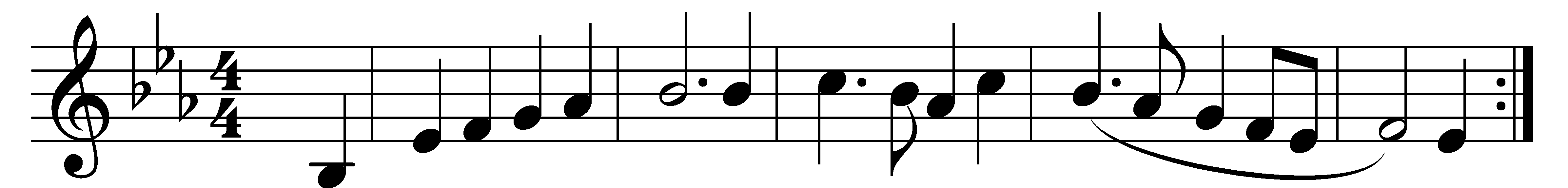 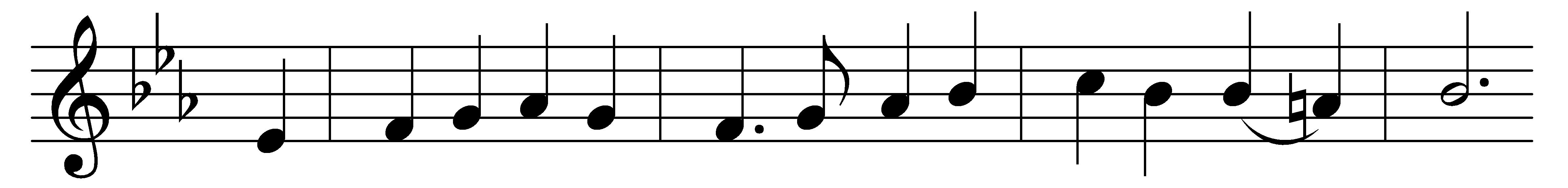 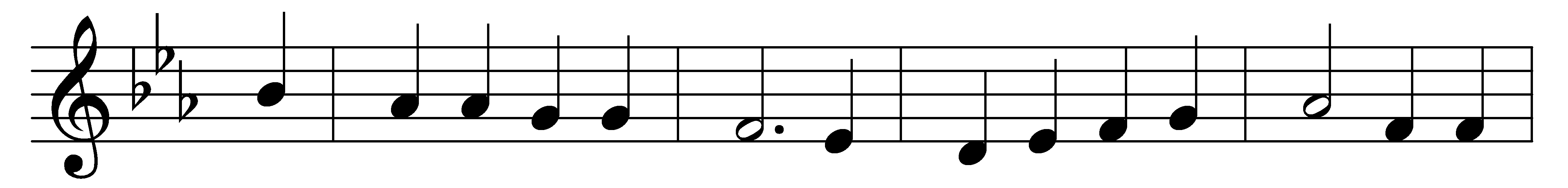 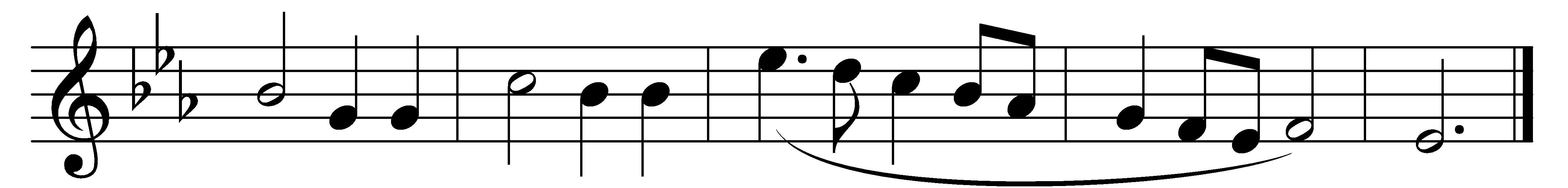 This joyful Eastertide,away with sin and sorrow!My Love, the Crucified,hath sprung to life this morrow.(Refrain:) Had Christ, that once was slain,ne’er burst his three-day prison,our faith had been in vain;but now is Christ arisen,arisen, arisen, arisen.Death’s flood hath lost its chill,since Jesus crossed the river:Lord of all life, from illmy passing life deliver. (Refrain)My flesh in hope shall rest,and for a season slumber,till trump from east to westshall wake the dead in number. (Refrain)Words: George Ratcliffe Woodward (1848-1934)Music: Melody from Psalmen, 1685, harmonised by Charles Wood (1866-1926)